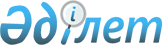 О признании утратившими силу некоторых решений Правительства Республики КазахстанПостановление Правительства Республики Казахстан от 14 мая 2011 года № 516

      Правительство Республики Казахстан ПОСТАНОВЛЯЕТ:



      1. Признать утратившими силу некоторые решения Правительства Республики Казахстан согласно приложению к настоящему постановлению.



      2. Настоящее постановление вводится в действие со дня первого официального опубликования.      Премьер-Министр

      Республики Казахстан                       К. Масимов

Приложение          

к постановлению Правительства

Республики Казахстан     

от 14 мая 2011 года № 516   

Перечень утративших силу некоторых решений

Правительства Республики Казахстан

      1. Постановление Правительства Республики Казахстан от 20 января 2004 года № 56 "Об утверждении Правил выдачи, приостановления действия разрешения на специальное водопользование" (САПП Республики Казахстан, 2004 г., № 2, ст. 28).



      2. Постановление Правительства Республики Казахстан от 17 сентября 2007 года № 812 "О внесении дополнений и изменений в постановление Правительства Республики Казахстан от 20 января 2004 года № 56 и признании утратившим силу постановления Правительства Республики Казахстан от 26 января 2004 года № 84" (САПП Республики Казахстан, 2007 г., № 34, ст. 380).



      3. Постановление Правительства Республики Казахстан от 5 июня 2009 года № 833 "О внесении изменений и дополнений в постановление Правительства Республики Казахстан от 20 января 2004 года № 56" (САПП Республики Казахстан, 2009 г., № 30, ст. 263).



      4. Пункт 6 изменений и дополнений, которые вносятся в некоторые решения Правительства Республики Казахстан, утвержденных постановлением Правительства Республики Казахстан от 17 июня 2010 года № 604 "О внесении изменений и дополнений в некоторые решения Правительства Республики Казахстан" (САПП Республики Казахстан, 2010 г., № 39, ст. 339).
					© 2012. РГП на ПХВ «Институт законодательства и правовой информации Республики Казахстан» Министерства юстиции Республики Казахстан
				